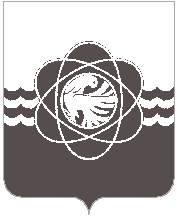 П О С Т А Н О В Л Е Н И Еот  11.06.2019  № 638В соответствии с ч. 4. ст. 18 Федерального закона  от  № 209-ФЗ  «О развитии  малого и среднего предпринимательства в Российской Федерации», Приказом Федеральной антимонопольной службы РФ от  № 67 «О порядке проведения конкурсов или аукционов на право заключения договоров аренды, договоров безвозмездного пользования, договоров доверительного управления имуществом, иных договоров, предусматривающих переход прав владения и (или) пользования в отношении государственного или муниципального имущества, и перечне видов имущества, в отношении которого заключение указанных договоров может осуществляться путем проведения торгов в форме конкурса»,  постановлением Администрации муниципального образования «город Десногорск» Смоленской области от  № 700 «Об утверждении Положения о порядке и условиях предоставления в аренду объектов муниципальной собственности, включенных в Перечень имущества, свободного от прав третьих лиц (за исключением имущественных прав субъектов малого и среднего предпринимательства)», постановлением Администрации муниципального образования «город Десногорск» Смоленской области от 21.03.2019 № 295 «Об утверждении порядка формирования, ведения, ежегодного дополнения и опубликования Перечня муниципального имущества, предназначенного  для предоставления  во владение  и (или) в пользование субъектам малого и среднего предпринимательства и организациям, образующим  инфраструктуру поддержки субъектов малого и среднего предпринимательства», с целью актуализации сведений о муниципальной собственностиАдминистрация муниципального образования «город Десногорск» Смоленской области постановляет:Утвердить перечень муниципального имущества муниципального образования «город Десногорск» Смоленской области, предназначенного для передачи во владение и (или) в пользование субъектам малого и среднего предпринимательства и организациям, образующим  инфраструктуру поддержки субъектов малого и среднего предпринимательства, изложив его в новой редакции, согласно приложению.Признать утратившим силу постановление Администрации муниципального образования «город Десногорск» Смоленской области от 30.10.2018 № 936 «Об утверждении перечня муниципального имущества муниципального образования «город Десногорск» Смоленской области, предназначенного для передачи во владение и  (или) пользование на условиях долгосрочной и краткосрочной аренды субъектам малого и среднего предпринимательства».3. Отделу информационных технологий и связи с общественностью (Н.В. Барханоева) разместить настоящее постановление на официальном сайте Администрации муниципального образования «город Десногорск» Смоленской области и опубликовать в газете «Десна».4. Контроль исполнения настоящего постановления возложить на председателя Комитета имущественных и земельных отношений Администрации муниципального образования «город Десногорск» Смоленской области О.В. Романову. И.о. Главы  муниципального образования«город Десногорск» Смоленской области                                         А.А. НовиковОб утверждении перечня муниципального имущества муниципального образования «город Десногорск» Смоленской области, предназначенного для передачи во владение и (или) пользование на условиях долгосрочной  и краткосрочной аренды субъектам малого и среднего предпринимательства Приложение УТВЕРЖДЕНОпостановлением Администрации муниципального образования «город Десногорск»                     Смоленской области       от  11.06.2019  № 638Приложение УТВЕРЖДЕНОпостановлением Администрации муниципального образования «город Десногорск»                     Смоленской области       от  11.06.2019  № 638Приложение УТВЕРЖДЕНОпостановлением Администрации муниципального образования «город Десногорск»                     Смоленской области       от  11.06.2019  № 638Перечень муниципального имущества  муниципального образования "город Десногорск" Смоленской области, предназначенного для передачи во владение и (или) в пользование субъектам  малого и среднего предпринимательства и организациям, образующим  инфраструктуру поддержки субъектов малого и среднего предпринимательстваПеречень муниципального имущества  муниципального образования "город Десногорск" Смоленской области, предназначенного для передачи во владение и (или) в пользование субъектам  малого и среднего предпринимательства и организациям, образующим  инфраструктуру поддержки субъектов малого и среднего предпринимательстваПеречень муниципального имущества  муниципального образования "город Десногорск" Смоленской области, предназначенного для передачи во владение и (или) в пользование субъектам  малого и среднего предпринимательства и организациям, образующим  инфраструктуру поддержки субъектов малого и среднего предпринимательстваПеречень муниципального имущества  муниципального образования "город Десногорск" Смоленской области, предназначенного для передачи во владение и (или) в пользование субъектам  малого и среднего предпринимательства и организациям, образующим  инфраструктуру поддержки субъектов малого и среднего предпринимательстваПеречень муниципального имущества  муниципального образования "город Десногорск" Смоленской области, предназначенного для передачи во владение и (или) в пользование субъектам  малого и среднего предпринимательства и организациям, образующим  инфраструктуру поддержки субъектов малого и среднего предпринимательстваПеречень муниципального имущества  муниципального образования "город Десногорск" Смоленской области, предназначенного для передачи во владение и (или) в пользование субъектам  малого и среднего предпринимательства и организациям, образующим  инфраструктуру поддержки субъектов малого и среднего предпринимательстваПеречень муниципального имущества  муниципального образования "город Десногорск" Смоленской области, предназначенного для передачи во владение и (или) в пользование субъектам  малого и среднего предпринимательства и организациям, образующим  инфраструктуру поддержки субъектов малого и среднего предпринимательстваПеречень муниципального имущества  муниципального образования "город Десногорск" Смоленской области, предназначенного для передачи во владение и (или) в пользование субъектам  малого и среднего предпринимательства и организациям, образующим  инфраструктуру поддержки субъектов малого и среднего предпринимательстваПеречень муниципального имущества  муниципального образования "город Десногорск" Смоленской области, предназначенного для передачи во владение и (или) в пользование субъектам  малого и среднего предпринимательства и организациям, образующим  инфраструктуру поддержки субъектов малого и среднего предпринимательстваПеречень муниципального имущества  муниципального образования "город Десногорск" Смоленской области, предназначенного для передачи во владение и (или) в пользование субъектам  малого и среднего предпринимательства и организациям, образующим  инфраструктуру поддержки субъектов малого и среднего предпринимательстваПеречень муниципального имущества  муниципального образования "город Десногорск" Смоленской области, предназначенного для передачи во владение и (или) в пользование субъектам  малого и среднего предпринимательства и организациям, образующим  инфраструктуру поддержки субъектов малого и среднего предпринимательстваПеречень муниципального имущества  муниципального образования "город Десногорск" Смоленской области, предназначенного для передачи во владение и (или) в пользование субъектам  малого и среднего предпринимательства и организациям, образующим  инфраструктуру поддержки субъектов малого и среднего предпринимательстваПеречень муниципального имущества  муниципального образования "город Десногорск" Смоленской области, предназначенного для передачи во владение и (или) в пользование субъектам  малого и среднего предпринимательства и организациям, образующим  инфраструктуру поддержки субъектов малого и среднего предпринимательстваПеречень муниципального имущества  муниципального образования "город Десногорск" Смоленской области, предназначенного для передачи во владение и (или) в пользование субъектам  малого и среднего предпринимательства и организациям, образующим  инфраструктуру поддержки субъектов малого и среднего предпринимательстваПеречень муниципального имущества  муниципального образования "город Десногорск" Смоленской области, предназначенного для передачи во владение и (или) в пользование субъектам  малого и среднего предпринимательства и организациям, образующим  инфраструктуру поддержки субъектов малого и среднего предпринимательстваПеречень муниципального имущества  муниципального образования "город Десногорск" Смоленской области, предназначенного для передачи во владение и (или) в пользование субъектам  малого и среднего предпринимательства и организациям, образующим  инфраструктуру поддержки субъектов малого и среднего предпринимательстваПеречень муниципального имущества  муниципального образования "город Десногорск" Смоленской области, предназначенного для передачи во владение и (или) в пользование субъектам  малого и среднего предпринимательства и организациям, образующим  инфраструктуру поддержки субъектов малого и среднего предпринимательстваПеречень муниципального имущества  муниципального образования "город Десногорск" Смоленской области, предназначенного для передачи во владение и (или) в пользование субъектам  малого и среднего предпринимательства и организациям, образующим  инфраструктуру поддержки субъектов малого и среднего предпринимательстваПеречень муниципального имущества  муниципального образования "город Десногорск" Смоленской области, предназначенного для передачи во владение и (или) в пользование субъектам  малого и среднего предпринимательства и организациям, образующим  инфраструктуру поддержки субъектов малого и среднего предпринимательстваПеречень муниципального имущества  муниципального образования "город Десногорск" Смоленской области, предназначенного для передачи во владение и (или) в пользование субъектам  малого и среднего предпринимательства и организациям, образующим  инфраструктуру поддержки субъектов малого и среднего предпринимательстваПеречень муниципального имущества  муниципального образования "город Десногорск" Смоленской области, предназначенного для передачи во владение и (или) в пользование субъектам  малого и среднего предпринимательства и организациям, образующим  инфраструктуру поддержки субъектов малого и среднего предпринимательстваПеречень муниципального имущества  муниципального образования "город Десногорск" Смоленской области, предназначенного для передачи во владение и (или) в пользование субъектам  малого и среднего предпринимательства и организациям, образующим  инфраструктуру поддержки субъектов малого и среднего предпринимательстваПеречень муниципального имущества  муниципального образования "город Десногорск" Смоленской области, предназначенного для передачи во владение и (или) в пользование субъектам  малого и среднего предпринимательства и организациям, образующим  инфраструктуру поддержки субъектов малого и среднего предпринимательстваПеречень муниципального имущества  муниципального образования "город Десногорск" Смоленской области, предназначенного для передачи во владение и (или) в пользование субъектам  малого и среднего предпринимательства и организациям, образующим  инфраструктуру поддержки субъектов малого и среднего предпринимательстваПеречень муниципального имущества  муниципального образования "город Десногорск" Смоленской области, предназначенного для передачи во владение и (или) в пользование субъектам  малого и среднего предпринимательства и организациям, образующим  инфраструктуру поддержки субъектов малого и среднего предпринимательстваПеречень муниципального имущества  муниципального образования "город Десногорск" Смоленской области, предназначенного для передачи во владение и (или) в пользование субъектам  малого и среднего предпринимательства и организациям, образующим  инфраструктуру поддержки субъектов малого и среднего предпринимательстваПеречень муниципального имущества  муниципального образования "город Десногорск" Смоленской области, предназначенного для передачи во владение и (или) в пользование субъектам  малого и среднего предпринимательства и организациям, образующим  инфраструктуру поддержки субъектов малого и среднего предпринимательстваПеречень муниципального имущества  муниципального образования "город Десногорск" Смоленской области, предназначенного для передачи во владение и (или) в пользование субъектам  малого и среднего предпринимательства и организациям, образующим  инфраструктуру поддержки субъектов малого и среднего предпринимательстваПеречень муниципального имущества  муниципального образования "город Десногорск" Смоленской области, предназначенного для передачи во владение и (или) в пользование субъектам  малого и среднего предпринимательства и организациям, образующим  инфраструктуру поддержки субъектов малого и среднего предпринимательстваПеречень муниципального имущества  муниципального образования "город Десногорск" Смоленской области, предназначенного для передачи во владение и (или) в пользование субъектам  малого и среднего предпринимательства и организациям, образующим  инфраструктуру поддержки субъектов малого и среднего предпринимательстваПеречень муниципального имущества  муниципального образования "город Десногорск" Смоленской области, предназначенного для передачи во владение и (или) в пользование субъектам  малого и среднего предпринимательства и организациям, образующим  инфраструктуру поддержки субъектов малого и среднего предпринимательстваПеречень муниципального имущества  муниципального образования "город Десногорск" Смоленской области, предназначенного для передачи во владение и (или) в пользование субъектам  малого и среднего предпринимательства и организациям, образующим  инфраструктуру поддержки субъектов малого и среднего предпринимательстваПеречень муниципального имущества  муниципального образования "город Десногорск" Смоленской области, предназначенного для передачи во владение и (или) в пользование субъектам  малого и среднего предпринимательства и организациям, образующим  инфраструктуру поддержки субъектов малого и среднего предпринимательстваПеречень муниципального имущества  муниципального образования "город Десногорск" Смоленской области, предназначенного для передачи во владение и (или) в пользование субъектам  малого и среднего предпринимательства и организациям, образующим  инфраструктуру поддержки субъектов малого и среднего предпринимательстваПеречень муниципального имущества  муниципального образования "город Десногорск" Смоленской области, предназначенного для передачи во владение и (или) в пользование субъектам  малого и среднего предпринимательства и организациям, образующим  инфраструктуру поддержки субъектов малого и среднего предпринимательстваПеречень муниципального имущества  муниципального образования "город Десногорск" Смоленской области, предназначенного для передачи во владение и (или) в пользование субъектам  малого и среднего предпринимательства и организациям, образующим  инфраструктуру поддержки субъектов малого и среднего предпринимательства№ п/п№ п/пНаименование имуществаНаименование имущества№, дата   договора аренды нежилого фонда (земельного участка)               №, дата   договора аренды нежилого фонда (земельного участка)               Срок действия договора арендыСрок действия договора арендыНаименова-ние арендатораНаименова-ние арендатораНаименова-ние арендатораАдрес арендуемого нежилого фонда (земельного участка)Размер  арендуе-мой площади, кв.м.112233445556711Нежилые встроенные помещения(№ 3, 4)Нежилые встроенные помещения(№ 3, 4)от 12.09.2016№ 39 - КЗот 12.09.2016№ 39 - КЗс 12.09.2016 по 11.09.2026 с 12.09.2016 по 11.09.2026 ИП Лукьянов  Сергей АлександровичИП Лукьянов  Сергей АлександровичИП Лукьянов  Сергей Александрович216400, Смоленская область,              г. Десногорск, 3 мкр. д. 9 (1 этаж)15,422Нежилые встроенные помещения   (№ 8, 8а) Нежилые встроенные помещения   (№ 8, 8а) от 26.12.2016№ 55 - КЗот 26.12.2016№ 55 - КЗс 01.01.2017 по 31.12.2026с 01.01.2017 по 31.12.2026ИП Самсонов Сергей АнатольевичИП Самсонов Сергей АнатольевичИП Самсонов Сергей Анатольевич216400, Смоленская область,            г. Десногорск, 3 мкр., строение 4а     (1 этаж) 31,833Нежилые встроенные помещения          (№ 1, 2)Нежилые встроенные помещения          (№ 1, 2)от 20.06.2017№ 62 - КЗ  от 20.06.2017№ 62 - КЗ  с 01.06.2017 по 31.05.2022 с 01.06.2017 по 31.05.2022 ИП Незамаев Николай НиколаевичИП Незамаев Николай НиколаевичИП Незамаев Николай Николаевич216400, Смоленская область,            г. Десногорск, 3 мкр., д. 9           (1 этаж)15,7  4  4Нежилые встроенные помещения           (№ 16 - 20)Нежилые встроенные помещения           (№ 16 - 20)от 21.10.2016№ 43 - КЗот 21.10.2016№ 43 - КЗс 21.10.2016 по 20.10.2026с 21.10.2016 по 20.10.2026ООО «Инвадело»ДГО СОО ВОИООО «Инвадело»ДГО СОО ВОИООО «Инвадело»ДГО СОО ВОИ216400, Смоленская область,            г. Десногорск, 2 мкр., д. 1 (1 этаж)48,15Нежилые встроенные помещения           (№ 8 - 13)от 09.12.2016 № 60 - АКс 12.12.2016 по 11.12.2021ИП Дольменко Марина Игоревна216400, Смоленская область,            г. Десногорск, 2 мкр., д. 3 (1 этаж)45,96Нежилое встроенное помещение (№ 22) от 26.02.2018 № 67 - АК с 01.03.2018 по 28.02.2023 ИП Шкода Сергей Николаевич216400, Смоленская область,            г. Десногорск, 4 мкр., д. 6            (1 этаж)25,17Нежилые встроенные помещения (№ 28 - 32) от 26.02.2018 № 66 - АКс 01.03.2018 по 28.02.2023 ИП Дмитроченкова Татьяна Васильевна 216400, Смоленская область,            г. Десногорск, 4 мкр., д. 6                   (1 этаж)44,88Нежилые встроенные помещения (№ 1 - 3)от 30.05.2018 № 87 - КЗс 31.05.2018 по 31.05.2023ИП Арефьев Евгений Валерьевич216400, Смоленская область,            г. Десногорск, 4 мкр., д. 1                   (1 этаж)14,99Нежилые встроенные помещения              (№ 4 и лоджия) от 22.11.2018 № 69 - АКс 01.12.2018 по 30.11.2023ИП Ечмаева Елена Семеновна216400, Смоленская область,                  г. Десногорск, 1 мкр., строение 3а26,810Нежилые встроенные помещения (№ 28 - 33)свободное--г. Десногорск, 1 мкр. д. 28 (общ. № 3) блок 1, 2                  (1 этаж)45,611Нежилые встроенные помещения (№ 5, 6)свободные--г. Десногорск, 1 мкр. д. 28 (общ. № 3) блок 1, 2                  31,812Нежилые встроенные помещения (№ 15, 16)свободные--г. Десногорск, 1 мкр. д. 28 (общ. № 3) блок 1, 2                  26,713Земельный участокот 10.01.2019 № Ю - 317с 20.01.2019 по 20.12.2019ООО «Галактика»РФ, Смоленская область,                           г. Десногорск, набережная зона отдыха, танцевальная площадка10 000